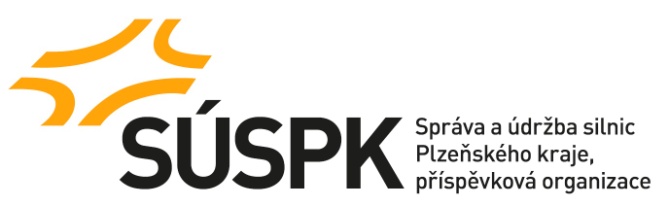 Smlouva o dílo – stavební práce „Oprava povrchu silnice III/19315 v průtahu obce Krsov“ (dále jen „SOD“ nebo „smlouva“)uzavřená dle § 2586 a násl. z.č. 89/2012 Sb., občanského zákoníkučíslo smlouvy objednatele:     číslo smlouvy zhotovitele:	     Smlouva je uzavřena na základě výsledku poptávkového řízení veřejné zakázky malého rozsahu realizovaného mimo režim zák. č. 134/2016 Sb., o zadávání veřejných zakázek (dále jen „ZZVZ“) evidované na profilu zadavatele pod systémovým číslem: P20V00000181 (dále jen „poptávkové řízení“).SMLUVNÍ STRANYObjednatel:Správa a údržba silnic Plzeňského kraje, p.o zapsaná v obchodním rejstříku pod sp. zn.: Pr 737 vedenou u Krajského soudu v Plznisídlo: 			Koterovská 462/162, 326 00 Plzeňstatutární orgán: 		Ing. Miroslav Doležal, generální ředitelIČO: 72053119		DIČ: CZ72053119e-mail: 			posta@suspk.eudatová schránka: 	qbep485telefon: 			+420 377 172 101kontaktní osoba ve věcech technických:Václav Beroušek, tel.: +420 777 367 534, e-mail: vaclav.berousek@suspk.eu (dále jen „kontaktní osoba objednatele“)(dále jen „objednatel“)	Zhotovitel:název zhotovitelezapsaná v obchodním rejstříku pod sp. zn.:       vedenou u      sídlo:		     zastoupená:	     IČO:		     	DIČ:	      telefon:		     e-mail:		     datová schránka:	     kontaktní osoba ve věcech technických:      , tel.      , e-mail:      korespondenční adresa, je-li odlišná od sídla:      (dále jen „zhotovitel“)PŘEDMĚT SMLOUVY Zhotovitel se touto smlouvou zavazuje provést na svůj náklad a nebezpečí pro objednatele dílo pod názvem „Oprava povrchu silnice III/19315 v průtahu obce Krsov“ a objednatel se zavazuje dílo převzít a zaplatit dohodnutou cenu. Předmětem díla dle této smlouvy je frézování a vyrovnání povrchu vozovky a realizace nového krytu z ACO 11 v tl. 5 cm a výšková úprava vpustí a poklopů (dále jen „dílo“).Podkladem pro provedení díla je položkový rozpočet (dále také jako „Oceněný soupis prací“).Zhotovitel podpisem této smlouvy stvrzuje, že již před jejím uzavřením převzal od objednatele veškeré podklady pro provedení díla dle odst. 2.3. tohoto článku smlouvy, provedl kontrolu jejich obsahu a jejich vzájemného souladu, že jsou mu známy veškeré technické, kvalitativní a jiné podmínky nezbytné k realizaci díla a že disponuje takovými kapacitami a odbornými znalostmi, které jsou pro provedení díla nezbytné a je z hlediska své odbornosti schopen provést dílo v souladu s touto smlouvou v požadované kvalitě a rozsahu. Zhotovením díla se rozumí provedení všech stavebních a montážních prací a konstrukcí, včetně dodávek potřebných materiálů a zařízení nezbytných pro řádné dokončení díla, dále provedení všech činností souvisejících s dodávkou stavebních prací a konstrukcí, jejichž provedení je pro řádné dokončení díla nezbytné, zejména:zajištění nezbytných opatření nutných pro neporušení veškerých inženýrských sítí během výstavby;zajištění bezpečnosti všech osob, chodců a vozidel na staveništi a v okolí staveniště, zejména čištění znečištěných vozovek a příjezdových cest, dodržování platných předpisů; umístění či přemístění dopravního značení, souvisejícího s prováděním stavby, dle předpisů o pozemních komunikacích, tj. zajištění stanoveného značení, povolení uzavírek a stanovení objízdných tras, včetně umístění a údržby dopravního značení po dobu výstavby;vedení stavebních a montážních deníků, provádění kontrolních měření a zkoušek;zajištění atestů a dokladů o požadovaných vlastnostech výrobků k předávacímu řízení (dle zák. č. 22/1997 Sb., technických požadavcích na výrobky a o změně a doplnění některých zákonů - prohlášení o shodě) a ostatních dokladů, kterými bude prokázáno dosažení předepsané kvality a parametrů;provedení veškerých doplňujících průzkumů, testů, měření, zkoušek, ověření a dále dodání certifikátů a atestů použitých materiálů, což je nezbytnou součástí díla, to vše výlučně v českém jazyce a podle předpisů platných v ČR.Zhotovitel je povinen v rámci předmětu díla provést veškeré práce, služby, dodávky a výkony, kterých je třeba trvale nebo dočasně k zahájení, provedení, dokončení a předání díla, k jeho úspěšnému předání a uvedení do řádného provozu. Zhotovitel je dále povinen zajistit splnění podmínek, stanovisek a vyjádření všech účastníků řízení a správců dotčených inženýrských sítí a objektů.Zhotovitel je povinen průběžně po celou dobu realizace díla provádět podrobnou fotodokumentaci stavby, jejíž průběžné výstupy se zavazuje předat objednateli po jednom vyhotovení  na el. nosiči. při předání díla.Dílo bude provedeno a dodáno komplexně a bude zahrnovat mimo jiné i všechny související stavební či jiné práce, včetně dodávky materiálů, zařízení, vzorků, zařízení staveniště, veškerých vedlejších a režijních nákladů, tj. všeho potřebného k vlastnímu provedení díla dle zadávací dokumentace, za podmínek stanovených touto smlouvou, zadávací dokumentací, a pokynů ze strany objednatele. Pro zajištění kvality prací je zhotovitel povinen provést stavbu v souladu s technickými kvalitativními podmínkami (TKP), platnými ČSN, technickými podmínkami (TP) schválenými MD ČR, vzorovými listy staveb pozemních komunikací (VL) a technologickými předpisy a postupy platnými pro výše uvedené technologie.Místem plnění předmětu díla je silnice III/19315 v obci Krsov.Všechny materiály a výrobky použité na stavbě, musí mít vlastnosti dle zákona č. 183/2006 Sb., o územním plánování a stavebním řádu (stavební zákon) ve znění pozdějších předpisů (dále jen „stavební zákon“) a musí splňovat podmínky dle zákona číslo č. 22/1997 Sb., o technických požadavcích na výrobky a o změně a doplnění některých zákonů.Zhotovitel je povinen zabezpečit ve svých poddodavatelských smlouvách splnění povinností vyplývajících zhotoviteli z této smlouvy, a to přiměřeně k povaze a rozsahu subdodávky a v souladu s touto smlouvou.CENA DÍLA  A PLATEBNÍ PODMÍNKYCena za řádně a včas dokončené dílo činíCelkem za dílo bez DPH:	………………………………. Kč(dále jen „cena díla“)DPH bude účtováno dle platné sazby ke dni uskutečnění zdanitelného plnění.V ceně díla jsou zahrnuty veškeré náklady, které je nutno vynaložit zhotovitelem v souvislosti s řádným provedením díla, splněním povinností zhotovitele dle této smlouvy a plněním povinností zhotovitele dle příslušných právních předpisů a technických norem.Zhotovitel nese veškeré náklady a poplatky související s provedením díla, i když nejsou výslovně uvedeny (např. náklady na zřízení, provoz, údržbu a vyklizení staveniště, náklady na vytyčení stávajících podzemních inženýrských sítí, náklady na zřízení staveništních přípojek, náklady na energie a vodu po dobu výstavby, náklady na vytyčovací práce spojené s výstavbou, náklady na zpracování projektové dokumentace skutečného stavu provedení díla, náklady na zpracování geometrického plánu, náklady související s kompletací díla apod.). Hodnota těchto nákladů je promítnuta v položkovém rozpočtu do položek ostatní a vedlejší náklady.Vyskytnou-li se při provádění díla vícepráce, jejichž potřeba vznikla v důsledku objektivně nepředvídaných okolností a tyto práce jsou nezbytné pro provedení díla (tzn. že v případě takových víceprací se bude jednat o navýšení z titulu plnění, které prokazatelně přesahuje rámec rozsahu a způsobu provedení předmětu díla sjednaný při uzavření smlouvy, které v době uzavření smlouvy nebylo obsaženo v podkladech pro zhotovení díla, ani z nich nevyplývalo a jeho potřebu nemohl zhotovitel zjistit ani při vynaložení odborné péče při prověřování vhodnosti těchto podkladů a při tvorbě nabídkové ceny), je zhotovitel povinen provést jejich přesný soupis včetně jejich ocenění dle rozpočtu a tento soupis předložit objednateli k projednání do 3 pracovních dnů od jejich zjištění. Objednatel je povinen se k nim bez odkladu vyjádřit. Cena díla bude objednatelem hrazena na základě dílčích, měsíčních faktur vystavených zhotovitelem za uplynulý kalendářní měsíc dle skutečného provedení prací na základě vzájemně odsouhlasených soupisů provedených prací a dodávek k termínu uskutečnění zdanitelného plnění dle čl. III. odst. 3.7. této smlouvy.Smluvní strany sjednávají, že den uskutečnění zdanitelného plnění je poslední kalendářní den měsíce, za nějž je fakturováno. Zhotovitel je povinen doručit faktury za jednotlivé kalendářní měsíce objednateli vždy nejpozději do 10. dne kalendářního měsíce následujícího po kalendářním měsíci, za který je předmětná faktura vystavena. V případě, že nebude řádná faktura doručena objednateli do 10. dne následujícího kalendářního měsíce není objednatel povinen takovou fakturu přijmout a proplatit. Zhotovitel je v takovém případě oprávněn uplatnit tuto fakturaci společně s fakturací za následující měsíc.Každý daňový doklad vystavený zhotovitelem (dále jen „faktura“) musí mít náležitosti daňového a účetního dokladu dle zákona č. 235/2004 Sb., o dani z přidané hodnoty (dále jen „ZDPH“) a zákona č. 563/1991 Sb., o účetnictví. Kromě náležitostí stanovených právními předpisy je zhotovitel povinen uvést v každé faktuře i tyto údaje: číslo a datum vystavení fakturypřesný název stavby číslo smlouvy a datum jejího uzavření označení banky a číslo tuzemského účtu zveřejněného v „Registru plátců DPH a identifikovaných osob“ (dle § 96 ZDPH)lhůta splatnosti faktury 30 dníIČO a DIČ objednatele a zhotovitele, jejich přesné názvy a sídloSplatnost faktury se stanovuje v délce 30-ti dnů ode dne doručení vystavené faktury mající všechny stanovené náležitosti objednateli. Objednatel bude vystupovat jako osoba povinná k dani a na základě toho dochází k ujednání se zhotovitelem o uplatnění režimu přenesené daňové povinnosti. Zhotovitel je povinen se pro účely uplatňování DPH řídit klasifikací CZ – CPA v souladu s § 92e zákona č. 235/2004 Sb. o DPH a Pokynem Generálního finančního ředitelství č. GFŘ-D-22 k jednotnému postupu při uplatňování některých ustanovení zákona č. 586/1992 Sb., o daních z příjmů, ve znění pozdějších předpisů. Pokud v souvislosti s poskytnutím stavebních nebo montážních prací klasifikovaných dle předcházející věty, dojde zároveň ke zdanitelnému plnění souvisejícímu s těmito pracemi, bude i toto zdanitelné plnění v režimu přenesené daňové povinnosti. Objednatel je oprávněn fakturu, která nebude splňovat náležitosti dle čl. III odst. 3.7. a 3.8. této smlouvy ve lhůtě splatnosti vrátit, aniž tím bude v prodlení se zaplacením. Objednatel musí uvést důvod vrácení. Zhotovitel je povinen vystavit novou fakturu s novým termínem splatnosti. V takovém případě běží nová lhůta splatnosti ode dne doručení nové (opravené) faktury objednateli.Zhotovitel je podle ustanovení § 2 písm. e) zákona č. 320/2001 Sb., o finanční kontrole ve veřejné správě a o změně některých zákonů, ve znění pozdějších předpisů, osobou povinnou spolupůsobit při výkonu finanční kontroly. Zhotovitel je povinen poskytnout při výkonu finanční kontroly součinnost a poskytnout přístup ke všem dokumentům souvisejícím se zadáním a realizací díla dle této smlouvy, včetně dokumentů podléhajících ochraně podle zvláštních právních předpisů. Za účelem řádného splnění této povinnosti je zhotovitel povinen smluvně zavázat i všechny své případné poddodavatele.Zhotovitel je povinen archivovat originální vyhotovení smlouvy včetně jejích dodatků, originály účetních dokladů a dalších dokladů vztahujících se k realizaci předmětu této smlouvy po dobu 10 let ode dne předání díla dle této smlouvy. Po tuto dobu je zhotovitel povinen umožnit osobám oprávněným k výkonu kontroly provést kontrolu dokladů souvisejících s plněním této smlouvy.Zhotovitel se zavazuje, že na jím vydaných daňových dokladech bude uvádět pouze čísla tuzemských bankovních účtů, která jsou správcem daně zveřejněna způsobem umožňujícím dálkový přístup (§ 98 písm. d)  zákona č.235/2004 Sb., o dani z přidané hodnoty).  V případě, že daňový doklad bude obsahovat jiný než takto zveřejněný tuzemský bankovní účet, má objednatel právo ponížit platbu zhotoviteli uskutečňovanou na základě této smlouvy o příslušnou částku DPH a současně je oprávněn odvést částku DPH z příslušného plnění přímo na účet finančnímu úřadu. Smluvní strany si sjednávají, že takto zhotoviteli nevyplacenou částku DPH odvede správci daně sám objednatel v souladu s ustanovením § 109a ZDPH.Vyskytne-li se při provádění díla potřeba provedení víceprací, je zhotovitel povinen provést jejich přesný soupis a tento soupis vč. ocenění předložit neprodleně objednateli. Jednotková cena víceprací dle věty první tohoto odstavce se určuje na částku odpovídající dané položky uvedené v soupisu prací a není-li v soupisu prací příslušná položka obsažena pak se cena vícepráce určí cenou položky v aktuálním oficiálním materiálu pro české stavební standardy - Ukazatele průměrné rozpočtové ceny na měrovou a účelovou jednotku pro období, v němž jsou práce realizovány, vydaném společností ÚRS CZ, a.s.  se sídlem Tiskařská 257/10, Malešice, 108 00 Praha 10, IČ: 47115645 (dále jen „ÚRS“).Doručování faktur bude provedeno na adresu sídla, e-mailovou adresu popř. do DS uvedené v záhlaví a to v jednom originálu a v jednom stejnopisu.PROVÁDĚNÍ DÍLAZhotovitel je povinen provést dílo na svůj náklad a na své nebezpečí ve sjednané době. Objednatel má právo kontrolovat provádění díla. Zjistí-li, že zhotovitel porušuje svou povinnost, může požadovat, aby zhotovitel zajistil nápravu a prováděl dílo řádným způsobem.Zhotovitel je povinen být pojištěn proti škodám způsobeným jeho činností včetně škod způsobených jeho pracovníky, přičemž pojistná částka musí být sjednána minimálně ve výši hodnoty díla bez DPH. Stejné podmínky pro pojištění odpovědnosti za škodu, jaké jsou touto smlouvou vyžadovány na zhotoviteli, je zhotovitel povinen zajistit u svých případných poddodavatelů. Pojistnou smlouvu je zhotovitel povinen kdykoli v průběhu realizace díla, na vyzvání, předložit objednateli k nahlédnutí.Objednatel vyzve zhotovitele k převzetí staveniště písemně, s minimálně třídenním předstihem, k tomu, aby zhotovitel mohl staveniště převzít ve sjednaném termínu dle čl. V. odst. 5.1. této smlouvy.Zhotovitel je povinen zajistit a udržovat staveniště ve stavu odpovídajícím technickým, hygienickým a bezpečnostním předpisům. Zhotovitel se zavazuje eliminovat negativní vlivy vyplývající z jeho činnosti na třetí osoby. Zhotovitel je povinen odstraňovat odpady a nečistoty vzniklé jeho činností. Zhotovitel je v případě potřeby povinen zajistit si na své náklady odběrná místa energií včetně případného měření odběrů.Zhotovitel v plné míře zodpovídá za bezpečnost a ochranu zdraví všech osob v prostoru staveniště a zabezpečí jejich vybavení ochrannými pracovními pomůckami. Dále se zhotovitel zavazuje dodržovat bezpečnostní, hygienické či případné jiné předpisy související s realizací díla. Objednatel má právo nezahájit přejímací řízení, je-li ze stavu staveniště zjevné, že zhotovitel objektivně nemůže být schopen jej vyklidit ve lhůtě dle čl. V. odst. 5.4 této smlouvy. Po předání a převzetí díla je zhotovitel povinen vyklidit staveniště a upravit je do původního stavu. Veškeré náklady související se staveništěm jsou zahrnuty v ceně díla.PŘEDÁNÍ DÍLA A TERMÍNY PLNĚNÍTermín předání a převzetí staveniště: do nejpozději do dvou (2) týdnů od výzvy objednatele (výzva bude učiněna nejpozději do dvou (2) týdnů od uzavření smlouvy), nebude-li dohodnuto jinak.Doba realizace díla (stavebních prací): maximálně do 30. 5. 2020.Konečný termín pro provedení díla, tj. předání a převzetí dokončeného kompletního díla včetně všech dokladů nejpozději do: 30. 5. 2020.Termín pro vyklizení staveniště a odstranění zařízení staveniště: do 7 dnů ode dne protokolárního předání a převzetí díla. Termín řádného dokončení díla je možno prodloužit bez sankce v případě, že zhotovitel prokáže, že zpoždění bylo zaviněno vyšší mocí v době provádění díla, při kterých nelze dle ustanovení příslušných ČSN provádět práce, které jsou předmětem této smlouvy o dílo. Tato skutečnost musí být pečlivě zaznamenána ve stavebním deníku a potvrzena technickým dozorem objednatele. Termín dokončení díla se prodlouží o počet dnů, ve kterých tato skutečnost nastala. O předání a převzetí díla bude stranami sepsán předávací protokol.Zhotovitel je povinen připravit a doložit u přejímacího řízení všechny předepsané doklady dle stavebního zákona. Zhotovitel je povinen v rámci přejímacího řízení předat objednateli zejména tyto doklady: zápisy a osvědčení o provedených zkouškách použitých materiálů a zařízenízápisy a prověření prací a konstrukcí zakrytých v průběhu stavbystavební deníky – originálydoklady o ověření požadovaných vlastností výrobků, atesty apod., doklady dle zák. 22/1997 Sb., a nařízení vlády č. 163/2002 Sb.,doklad o likvidaci a třídění odpadu a výkopkudodací listy, vážní listy a obdobné doklady dokazující spotřebu všech materiálů na dokončeném díleseznam poddodavatelů, kteří se fakticky podíleli na zhotovení díla dle této smlouvy s uvedením druhu a rozsahu prací a hodnoty těchto prací ODPOVĚDNOST ZA VADYZhotovitel odpovídá za vady, jež má dílo v době jeho předání. Po této době má objednatel práva z vadného plnění, způsobil-li vadu zhotovitel porušením povinnosti dle této smlouvy. Povinnosti zhotovitele ze záruky za jakost tím nejsou dotčeny.Nenastoupí-li zhotovitel k odstranění reklamované vady ani do 15 pracovních dnů ode dne uplatnění práva z vady díla, je objednatel oprávněn pověřit odstraněním vady třetí osobu. Veškeré takto vzniklé náklady uhradí objednateli zhotovitel. ZÁRUKA ZA JAKOSTZhotovitel poskytuje na dílo záruku v délce 5 let.Záruční doba začíná běžet od data předání a převzetí díla, uvedeného v předávacím protokolu dle čl. V. odst. 5.6. této smlouvy.SMLUVNÍ POKUTYZhotovitel je povinen uhradit objednateli smluvní pokutu ve výši 0,1 % z ceny díla (bez DPH) za každý i jen započatý kalendářní den prodlení s dokončením díla oproti lhůtě sjednané v čl. V. odst. 5.3. této smlouvy.V případě, že zhotovitel bez právního důvodu přeruší zhotovování díla nebo zastaví provádění díla na dobu delší než 10 pracovních dnů, je povinen zaplatit objednateli smluvní pokutu ve výši 3 % z ceny díla dle čl. III. odst. 3.1. této smlouvy (bez DPH), splatnou do 14 dní ode dne doručení jejího vyúčtování. Zhotovitel je povinen uhradit objednateli smluvní pokutu ve výši 0,1 % z ceny díla dle čl. III. odst. 3. 1. této smlouvy (bez DPH)  za každý jednotlivý případ porušení povinnosti dle článku II. odst. 2.7., čl. IV. odst. 4.3., nebo čl. V. odst. 5.7. této smlouvy.V případě prodlení objednatele s úhradou splatné faktury je objednatel povinen uhradit zhotoviteli smluvní pokutu ve výši 0,05 % z dlužné částky za každý den prodlení.Ustanovení o smluvních pokutách v této smlouvě se nedotýká nároků na náhradu škody vzniklé z porušení povinnosti, ke které se smluvní pokuta vztahuje. Objednatel je oprávněn započíst své splatné i nesplatné pohledávky z titulu nároků na zaplacení smluvních pokut či nároků na náhradu škody vůči jakékoliv splatné či nesplatné pohledávce zhotovitele. Zhotovitel není oprávněn jakékoliv své pohledávky vůči objednateli, vzniklé z této smlouvy, zatížit zástavním právem ani je postoupit na jiného bez předchozího písemného souhlasu toho objednatele, o jehož pohledávku se jedná.ZMĚNA SMLOUVY A ZÁVAZKU ZE SMLOUVYSmluvní strany se dohodly, že tato smlouva bude uzavřena v písemné podobě a že ji lze měnit pouze písemným oboustranně potvrzeným ujednáním výslovně nazvaným „Dodatek ke smlouvě“ a očíslovaným podle pořadových čísel. Jiné zápisy, protokoly apod. se považují za podklad ke změně smlouvy, nikoliv za její změnu. Smluvní strany výslovně vylučují použití ust. § 582 odst. 2 o.z. Tímto ustanovením není dotčeno právo stran o změně smlouvy v případech touto smlouvou výslovně stanovených (zejm. dovětkem „nebude-li dohodnuto jinak“).Nastanou-li u některé ze stran skutečnosti bránící řádnému plnění této smlouvy, je povinna druhé straně to ihned bez zbytečného odkladu oznámit a vyvolat jednání zástupců, oprávněných ve věcech smluvních.Objednatel si analogicky dle § 100 zákona č. 134/2016 Sb., o zadávání veřejných zakázek, v platném znění (dále jen „ZZVZ“) předem vyhrazuje změnu závazku z této smlouvy a to následujícím způsobem: V případě vzniku překážek ze strany dotčených orgánů státní správy, ze strany vlastníků dotčených parcel, vlastníků (správců) inženýrských sítí, popř. vlastníků dotčených objektů, bránících zhotoviteli v plnění jeho závazku, kterým zhotovitel jednající s náležitou péčí nemohl zabránit, se o dobu trvání těchto překážek prodlužuje doba plnění. Pokud se na základě prodloužení doby plnění dle předešlého bodu zhotovitel dostane s termínem zhotovení díla do období, ve kterém z důvodů nevhodných klimatických podmínek prokazatelně  s plněním nelze pokračovat, o dobu trvání nevhodných klimatických podmínek se doba plnění prodlužuje opětovně.ODSTOUPENÍ OD SMLOUVY A VÝPOVĚĎObě smluvní strany jsou oprávněny odstoupit od této smlouvy v případech stanovených zákonem.Smluvní strany se dohodly, že objednatel je oprávněn v souladu s § 2001 a § 1998 o.z. od této smlouvy písemně odstoupit nebo smlouvu vypovědět z důvodu jejího porušení zhotovitelem.Objednatel je dále oprávněn odstoupit od této smlouvy nebo smlouvu vypovědět v případě že:zhotovitel písemně oznámí objednateli, že není schopen plnit své závazky podle této smlouvy;příslušný soud pravomocně rozhodne, že zhotovitel je v úpadku nebo mu úpadek hrozí (tj. vydá rozhodnutí o tom, že se zjišťuje úpadek zhotovitele nebo hrozící úpadek zhotovitele), nebo ve vztahu k zhotoviteli je prohlášen konkurs nebo povolena reorganizace;je podán návrh na zrušení zhotovitele podle zák. č. 90/2012 sb., zákona o obchodních korporacích nebo je zahájena likvidace zhotovitele v souladu s příslušnými právními předpisy.Smluvní strany výslovně vylučují použití ust. § 2595 a § 2591 o.z. ve vztahu k možnosti odstoupení od smlouvy.Osobní údaje zástupců a kontaktních osob, závazek mlčenlivostiSmluvní strany berou na vědomí, že v souvislosti s uzavřením a plněním této smlouvy dochází za účelem zajištění komunikace při plnění smlouvy k vzájemnému předání osobních údajů zástupců a kontaktních osob smluvních stran v rozsahu: jméno, příjmení, akademické tituly apod., telefonní číslo a e-mailová adresa.Smluvní strany se zavazují informovat fyzické osoby, jejichž osobní údaje uvedly ve smlouvě, případně v souvislosti s plněním této smlouvy poskytly druhé smluvní straně o takovém způsobu zpracování jejich osobních údajů a současně o jejich právech, jež jako subjekt údajů v souvislosti se zpracováním svých osobních údajů mají, tj. zejm. podat kdykoli proti takovému zpracování námitku.Smluvní strany se zavazují dodržovat mlčenlivost o osobních údajích, o kterých se dozví v souvislosti s plněním této smlouvy nebo s nimi v souvislosti s touto smlouvou přijdou do styku. Smluvní strany jsou rovněž povinny zachovávat mlčenlivost o všech bezpečnostních opatřeních, jejichž zveřejnění by ohrozilo zabezpečení osobních údajů. Smluvní strany se současně zavazují zajistit, že budou v rámci smluvního vztahu založeného touto smlouvou uplatňovat zásady stanovené v zákoně č. 110/2019 Sb., o zpracování osobních údajů a nařízení Evropského Parlamentu a Radu (EU) 2016/679 ze dne 27. dubna 2016, o ochraně fyzických osob v souvislosti se zpracováním osobních údajů a volném pohybu těchto údajů a o zrušení směrnice 95/46/ES (obecné nařízení o ochraně osobních údajů), které nabylo účinnosti dne 25. 5. 2018 (dále jen „GDPR“). Povinnost mlčenlivosti trvá i po ukončení účinnosti této smlouvy.Smluvní strany se zavazují zajistit, že jejich zaměstnanci a další osoby, které přijdou do styku s osobními údaji v souvislosti s plněním této smlouvy, budou zavázáni k mlčenlivosti ve stejném rozsahu, jakou jsou povinností mlčenlivosti zavázány smluvní strany dle této smlouvy.Za porušení závazku mlčenlivosti dle této smlouvy se nepovažuje poskytnutí osobních údajů třetí straně, které je nezbytné pro plnění smlouvy nebo plnění povinnosti stanovené právním předpisem nebo které bylo učiněno se souhlasem subjektu údajů.Postupy a opatření se objednatel zavazuje dodržovat po celou dobu trvání skartační lhůty ve smyslu § 2 písm. s) zákona č. 499/2004 Sb. o archivnictví a spisové službě a o změně některých zákonů, ve znění pozdějších předpisů.V případě, že druhou smluvní stranou je fyzická osoba, platí také následující:objednatel jako správce osobních údajů dle zákona č. 110/2019 Sb., o zpracování osobních údajů, a GDPR, tímto informuje druhou smluvní stranu jako subjekt osobních údajů, že jeho údaje uvedené v této smlouvě zpracovává pro účely realizace, výkonu práv a povinností dle smlouvy. Uvedený subjekt osobních údajů si je vědom svého práva přístupu ke svým osobním údajům, práva na opravu osobních údajů, jakož i dalších práv vyplývajících z výše uvedené legislativy. Další informace je možné nalézt na internetových stránkách objednatele: http://www.suspk.eu/o-nas-a/informace-ohledne-gdpr/.Smluvní strany se zavazují, že při správě a zpracování osobních údajů budou dále postupovat v souladu s aktuální platnou a účinnou legislativou.ZÁVĚREČNÁ USTANOVENÍPro objednatele i zhotovitele  jsou závazné Obchodní podmínky Správy a údržby silnic Plzeňského kraje, p.o., verze 1.1. platné od 17. 02. 2020, které jsou publikované a veřejně přístupné na webových stránkách objednatele v sekci „dokumenty ke stažení“: http://www.suspk.eu/o-nas-a/formulare-ke-stazeni/ (dále jen „Obchodní podmínky“). Jednotlivá ujednání smlouvy mají vždy v případě rozporu s Obchodními podmínkami přednost a smluvní vztah se tedy bude vždy řídit prioritně ustanoveními smlouvy.Tato smlouva se řídí právním řádem České republiky, zejména zák. č. 89/2012 Sb., občanským zákoníkem.Objednatel je oprávněn převádět svá práva a povinnosti vyplývající pro něj z této smlouvy na třetí osoby a zhotovitel je povinen takový převod bez výhrad respektovat.Odpověď strany této smlouvy, podle § 1740 odst. 3 o.z., s dodatkem nebo odchylkou, není přijetím nabídky na uzavření této smlouvy, ani když podstatně nemění podmínky nabídky.Smluvní strany berou na vědomí, že tato smlouva včetně všech jejích příloh podléhá povinnému zveřejnění zejm. podle zák. č. 340/2015 Sb., zákon o registru smluv.Zhotovitel je povinen sdělit objednateli osobní údaje, údaje naplňující parametry obchodního tajemství a další údaje resp. části návrhu smlouvy (příloh), jejichž uveřejnění je zvláštním právním předpisem vyloučeno, spolu s odkazem na konkrétní normu takového zvláštního právního předpisu a konkrétní důvody zákazu uveřejnění těchto částí. Řádně a důvodně označené části smlouvy (příloh) nebudou uveřejněny, popř. budou před uveřejněním znečitelněny. Objednatel před zveřejněním smlouvy znečitelní osobní údaje v souladu s metodickým návodem k aplikaci zákona o registru smluv vydaným Ministerstva vnitra.Splnění povinnosti uveřejnit smlouvu dle zák. č. 340/2015 Sb. zajistí objednatel.Zhotovitel je povinen uveřejnit tuto smlouvu v souladu s ust. § 5 odst. 1 zák. č. 340/2015 Sb. nejpozději do 3 měsíců od jejího uzavření, nebude-li tato smlouva zveřejněna objednatelem nejpozději do jednoho měsíce po jejím uzavření.  Smlouva je vyhotovena v elektronické podobě a to se zaručenými elektronickými podpisy zástupců smluvních stran založenými na kvalifikovaném certifikátu. Po dohodě stran lze smlouvu podepsat i v listinné podobě, v tomto případě bude smlouva sepsána ve třech vyhotoveních, z nichž objednatel obdrží dvě vyhotovení. Smluvní strany se současně dohodly, že pokud zhotovitel nedisponuje podpisem založeným na kvalifikovaném elektronickém certifikátu: může být tato smlouva zhotovitelem podepsána tak, že zhotovitel opatří vytištěnou smlouvu podpisem oprávněné osoby a následně podepsanou smlouvu opatří autorizovanou konverzí dokumentu do formátu PDF a zašle jej elektronicky objednateli (e-mailem nebo prostřednictvím datové schránky), nebo může být tato smlouva zhotovitelem podepsána tak, že zhotovitel opatří vytištěnou smlouvu podpisem oprávněné osoby a následně podepsanou naskenovanou smlouvu zašle elektronicky objednateli (e-mailem nebo prostřednictvím datové schránky), zároveň však musí doložit i originálně podepsaný dokument a to buď osobně, nebo prostřednictvím poštovní přepravy na adresu sídla objednatele.Smlouva je uzavřena dnem podpisu poslední smluvní strany a nabývá účinnosti dnem uzavření, pokud zvláštní právní předpis (zejm. zák. č. 340/2015 Sb.) nestanoví jinak.PŘÍLOHYoceněný soupis pracíobjednatel:							zhotovitel:V Plzni dne ___________					V _________ dne ______________________________________				___________________________Správa a údržba silnic Plzeňského kraje, p.o.		název zhotoviteleIng. Miroslav Doležal						oprávněná osobagenerální ředitel						funkcepodepsáno elektronicky						podepsáno elektronicky